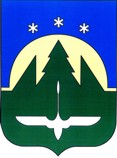 Городской округ Ханты-МансийскХанты-Мансийского автономного округа – ЮГРЫДЕПАРТАМЕНТ ОБРАЗОВАНИЯ АДМИНИСТРАЦИИ ГОРОДА ХАНТЫ-МАНСИЙСКАПояснительная запискак проекту постановления Администрации города Ханты-Мансийска«О внесении изменений в постановление Администрации города Ханты-Мансийска от 05.11.2013 №1421 «Об утверждении муниципальной программы города Ханты-Мансийска «Развитие образования в городе Ханты-Мансийске»Проект постановления Администрации города Ханты-Мансийска «О внесении изменений в постановление Администрации города Ханты-Мансийска от 05.11.2013 №1421 «Об утверждении муниципальной программы города Ханты-Мансийска «Развитие образования в городе Ханты-Мансийске»  (далее - проект постановления) разработан Департаментом образования Администрации города Ханты-Мансийска в целях приведения муниципальных правовых актов в соответствие с действующим законодательством. Постановление Правительства Российской Федерации от 18.09.2020 №1492 «Об общих требованиях к нормативным правовым актам, муниципальным правовым актам, регулирующим предоставление субсидий, в том числе грантов в форме субсидий, юридическим лицам, индивидуальным предпринимателям, а также физическим лицам - производителям товаров, работ, услуг, и о признании утратившими силу некоторых актов Правительства Российской Федерации и отдельных положений некоторых актов Правительства Российской Федерации» утратило силу с 01.01.2024 в связи с изданием Постановления Правительства Российской Федерации от 25.10.2023 №1782 «Об утверждении общих требований к нормативным правовым актам, муниципальным правовым актам, регулирующим предоставление из бюджетов субъектов Российской Федерации, местных бюджетов субсидий, в том числе грантов в форме субсидий, юридическим лицам, индивидуальным предпринимателям, а также физическим лицам - производителям товаров, работ, услуг и проведение отборов получателей указанных субсидий, в том числе грантов в форме субсидий».В этой связи проектом постановления уточняются требования к  участнику отбора, а также уточняются положения соглашения о предоставлении субсидии.В целях приведения в соответствии с постановлением Правительства Ханты-Мансийского автономного округа - Югры от 04.12.2015 №448-п «О порядке предоставления сертификата на право финансового обеспечения места в организации, осуществляющей образовательную деятельность по реализации образовательных программ дошкольного образования», подлежат уточнению критерии отбора получателей субсидии. В частности, слово «зарегистрирована» подлежит замене словами «состоит на налоговом учете».Также проектом постановления производится уточнение расходов, подпадающих под возмещение затрат, при предоставлении субсидии частным организациям, целью предоставления которой является возмещение затрат на создание условий для осуществления присмотра и ухода за детьми, содержания детей в частных организациях, осуществляющих образовательную деятельность по реализации образовательных программ дошкольного образования.Проект постановления в соответствии с требованиями действующего законодательства размещался в информационно-телекоммуникационной сети Интернет на Официальном информационном портале органов местного самоуправления города Ханты-Мансийска www.admhmansy.ru для проведения независимой антикоррупционной экспертизы. Предложений, замечаний на проект постановления не поступало.Дополнительного финансирования с бюджета города Ханты-Мансийска не потребуется.Директор									          О.Г. Тыщенко628011, Россия, Тюменская областьХанты-Мансийский автономный округ - Юграг. Ханты-Мансийск, ул. Мира, д.13тел./факс: +7 (3467) 32-83-80 д. 204e-mail: pr_edu@admhmansy.ru